UNIVERSITAS ISLAM MALANG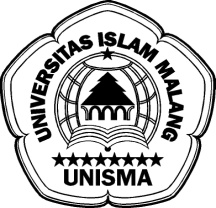 (UNISMA)FAKULTAS PERTANIAN  PROGRAM STUDI AGROTEKNOLOGI  TERAKREDITASI     Alamat. Jl. Mayjen Haryono 193 Malang 65144, E-mail: faperta@unisma.ac.id Webside: unisma ac.idBERITA ACARA UJIAN SKRIPSITelah dilaksanakan ujian Skripsi mahasiswa Fakultas Pertanian :Nama Mahasiswa	: ............................N I M			: ............................Program Studi  	: AgroteknologiJudul Skripsi	: ..................................................................................................................................................................................................................................................................................................................Pembimbing		:  ........................................                                       .......................................Pada hari/tanggal	: ..........................................Dengan Tim Penguji :Ketua Sidang.............................................Mengetahui,Dekan						                       Ketua Program StudiDr. Ir. Nurhidayati, MP                                                        Dr. Ir. Anis Rosyidah, MPNo.       Nama Dosen PengujiTanda tanganNilai123TOTAL NILAINILAI RATA-RATANILAI HURUF